ПОСТАНОВЛЕНИЕ СОВЕТА МИНИСТРОВ РЕСПУБЛИКИ БЕЛАРУСЬ29 апреля 2010 г. № 645О некоторых вопросах интернет-сайтов государственных органов и организаций и признании утратившим силу постановления Совета Министров Республики Беларусь от 11 февраля 2006 г. № 192Изменения и дополнения:Постановление Совета Министров Республики Беларусь от 19 января 2012 г. № 58 (Национальный реестр правовых актов Республики Беларусь, 2012 г., № 13, 5/35143);Постановление Совета Министров Республики Беларусь от 8 мая 2015 г. № 391 (Национальный правовой Интернет-портал Республики Беларусь, 12.05.2015, 5/40514);Постановление Совета Министров Республики Беларусь от 23 сентября 2015 г. № 796 (Национальный правовой Интернет-портал Республики Беларусь, 26.09.2015, 5/41078);Постановление Совета Министров Республики Беларусь от 7 октября 2015 г. № 836 (Национальный правовой Интернет-портал Республики Беларусь, 13.10.2015, 5/41135);Постановление Совета Министров Республики Беларусь от 16 декабря 2015 г. № 1044 (Национальный правовой Интернет-портал Республики Беларусь, 19.12.2015, 5/41425);Постановление Совета Министров Республики Беларусь от 23 октября 2017 г. № 797 (Национальный правовой Интернет-портал Республики Беларусь, 26.10.2017, 5/44343) - внесены изменения и дополнения, вступившие в силу 15 июля 2017 г., за исключением изменений и дополнений, которые вступят в силу 1 января 2019 г.;Постановление Совета Министров Республики Беларусь от 23 октября 2017 г. № 797 (Национальный правовой Интернет-портал Республики Беларусь, 26.10.2017, 5/44343) - внесены изменения и дополнения, вступившие в силу 15 июля 2017 г. и 1 января 2019 г.;Постановление Совета Министров Республики Беларусь от 13 ноября 2019 г. № 765 (Национальный правовой Интернет-портал Республики Беларусь, 16.11.2019, 5/47329)Во исполнение части второй подпункта 1.7 пункта 1 и абзаца четвертого подпункта 14.1 пункта 14 Указа Президента Республики Беларусь от 1 февраля 2010 г. № 60 «О мерах по совершенствованию использования национального сегмента сети Интернет» Совет Министров Республики Беларусь ПОСТАНОВЛЯЕТ:1. Утвердить прилагаемое Положение о порядке функционирования интернет-сайтов государственных органов и организаций.2. Республиканским органам государственного управления, местным исполнительным и распорядительным органам, иным государственным органам и государственным организациям, а также хозяйственным обществам, в отношении которых Республика Беларусь либо административно-территориальная единица, обладая акциями (долями в уставных фондах), может определять решения, принимаемые этими хозяйственными обществами, обеспечить приведение (создание) своих интернет-сайтов либо соответствующих страниц на интернет-сайтах вышестоящих государственных органов и организаций в глобальной компьютерной сети Интернет в соответствие с настоящим постановлением.3. Признать утратившим силу постановление Совета Министров Республики Беларусь от 11 февраля 2006 г. № 192 «Об утверждении Положения о сопровождении интернет-сайтов республиканских органов государственного управления, иных государственных организаций, подчиненных Правительству Республики Беларусь» (Национальный реестр правовых актов Республики Беларусь, 2006 г., № 27, 5/18837).4. Настоящее постановление вступает в силу 1 июля 2010 г.ПОЛОЖЕНИЕ
о порядке функционирования интернет-сайтов государственных органов и организаций1. Настоящим Положением определяются порядок функционирования официальных сайтов республиканских органов государственного управления, местных исполнительных и распорядительных органов, иных государственных органов (далее – государственные органы) и государственных организаций, а также хозяйственных обществ, в отношении которых Республика Беларусь либо административно-территориальная единица, обладая акциями (долями в уставных фондах), может определять решения, принимаемые этими хозяйственными обществами (далее – организации), либо соответствующих страниц официальных сайтов вышестоящих государственных органов и организаций (далее – интернет-сайт) в глобальной компьютерной сети Интернет, а также требования к содержанию этих интернет-сайтов.2. Целями создания и функционирования интернет-сайтов государственных органов и организаций являются:предоставление официальной информации о деятельности государственных органов и организаций;своевременное обеспечение граждан и юридических лиц полной и достоверной информацией;осуществление взаимосвязи между информационными ресурсами государственных органов и организаций;содействие гражданам Республики Беларусь в реализации их прав и законных интересов.3. Информация на интернет-сайтах государственных органов и организаций размещается с учетом следующих требований:актуальность, оперативность, достоверность и целостность;четкость структуризации, распределение данных по тематическим рубрикам (разделам, подразделам);многовариантность представления информации с использованием различных телекоммуникационных средств, технопрограммных решений и различного уровня доступа к ней;представление информации на русском и (или) белорусском языках, а при необходимости также на одном или нескольких иностранных языках с учетом особенностей, определенных в пункте 72 настоящего Положения;доступность для инвалидов по зрению в соответствии с требованиями, определенными в технических нормативных правовых актах.Доступ к информации, размещенной на интернет-сайтах государственных органов и организаций, является свободным и бесплатным.31. На интернет-сайтах государственных органов размещается изображение Государственного герба Республики Беларусь.4. Не подлежит размещению на интернет-сайтах государственных органов и организаций информация, содержащая сведения, составляющие государственные секреты Республики Беларусь, либо иные охраняемые в соответствии с законодательством сведения и (или) имеющая соответствующие ограничительные грифы.5. Состав размещаемой на интернет-сайте информации должен отражать специфику деятельности государственного органа и организации. Информация должна обладать необходимой глубиной содержания и регулярно обновляться (не реже одного раза в неделю), а информация о новостях – также датироваться. Информация в виде текста размещается на интернет-сайте в формате, обеспечивающем возможность поиска и копирования фрагментов текста.6. Структура интернет-сайта включает в себя главную страницу, страницы нижнего уровня, а также рубрики (разделы, подразделы).Структура интернет-сайта должна обеспечивать оптимальное размещение различных видов информации, простоту навигации и доступа пользователей с различным уровнем образования и технической подготовки к содержанию рубрик (разделов, подразделов) интернет-сайта, а также единство дизайна всех страниц.Для сложных по структуре интернет-сайтов, содержащих значительный объем разнородной информации, на главной странице обеспечивается возможность осуществления поиска информации на интернет-сайте с помощью средств навигации (путем последовательного перехода по ссылкам, начиная с главной страницы интернет-сайта).Интернет-сайт должен предусматривать версию (поддерживать специальные технологии) для инвалидов по зрению и быть совместимым с различными веб-браузерами.7. На главной странице интернет-сайта непосредственно либо в виде отдельных рубрик размещается информация:7.1. о государственном органе и организации:официальное наименование и структура государственного органа и организации, почтовый адрес, адрес электронной почты;номера телефонов справочных служб;режим работы государственного органа и организации;сведения о задачах и функциях государственного органа и организации, их структурных подразделений, а также тексты нормативных правовых актов (извлечения из них), определяющих эти задачи и функции;перечень территориальных органов, подчиненных (входящих в состав) организаций государственного органа и обособленных подразделений организации, сведения о задачах и функциях, а также их почтовые адреса, адреса интернет-сайтов и электронной почты, номера телефонов справочных служб;сведения о руководителе государственного органа и организации (должность, фамилия, собственное имя, отчество, номер служебного телефона);7.2. о работе с обращениями граждан и юридических лиц:порядок, время и место личного приема граждан, в том числе индивидуальных предпринимателей, их представителей, представителей юридических лиц;порядок рассмотрения обращений граждан, в том числе индивидуальных предпринимателей, и юридических лиц;специальная рубрика «Электронные обращения», требования к которой определены в пункте 71 настоящего Положения (для интернет-сайтов государственных органов и иных государственных организаций);способ либо способы подачи электронных обращений в государственный орган, иную государственную организацию (направление на адрес электронной почты и (или) размещение в специальной рубрике на интернет-сайте);номера телефонов «горячих линий», телефонов доверия и справочных служб;наименование, место нахождения и режим работы вышестоящего государственного органа и организации;7.3. об осуществлении административных процедур в отношении юридических лиц и граждан, в том числе индивидуальных предпринимателей:наименования административных процедур;порядок подачи заявлений об осуществлении административных процедур в электронной форме (при ее наличии);исчерпывающие перечни документов и (или) сведений, представляемых для осуществления административных процедур;формы (бланки) документов, необходимых для обращения за осуществлением административных процедур, порядок их заполнения и представления;сроки осуществления административных процедур;сроки действия справок или других документов, выдаваемых при осуществлении административных процедур;размер платы, взимаемой при осуществлении административных процедур, а также реквизиты банковских счетов для внесения такой платы;время приема, место нахождения, номер служебного телефона, фамилия, собственное имя, отчество, должность работника (работников) государственного органа и организации, осуществляющего (осуществляющих) прием заявлений об осуществлении административных процедур;наименование, место нахождения и режим работы вышестоящего государственного органа и организации;7.31. о функционировании портала рейтинговой оценки организаций, оказывающих услуги, обеспечивающие жизнедеятельность населения, и (или) осуществляющих административные процедуры, включающая ссылку на него;7.4. о товарах (работах, услугах), производимых (выполняемых, оказываемых) организацией:перечень товаров (работ, услуг);цены (тарифы) на товары (работы, услуги);7.5. о новостях государственного органа и организации;7.6. о формах обратной связи;7.7. иная информация, определяемая Президентом Республики Беларусь либо Советом Министров Республики Беларусь или размещаемая по решению руководителя государственного органа и организации.71. Специальная рубрика «Электронные обращения» должна соответствовать следующим требованиям:размещаться в виде отдельной рубрики и состоять из подразделов «Электронные обращения граждан» и «Электронные обращения юридических лиц и индивидуальных предпринимателей»;предусматривать возможность подачи электронных обращений на белорусском и русском языках;предусматривать техническую возможность прикрепления к формам электронных обращений дополнительных документов и (или) сведений (документов, подтверждающих полномочия представителей заявителей, документов о результатах предыдущего рассмотрения обращений и других документов и (или) сведений, необходимых для решения вопросов, изложенных в обращениях).Допустимыми форматами прикрепляемых документов и (или) сведений, указанных в абзаце четвертом части первой настоящего пункта, в электронном виде и их графических образов на бумажных носителях (сканов) являются Portable Document Format/A (PDF/A), Office Open XML (DOCX), двойной формат с разметкой (DOC), Rich Text Format (RTF), текстовый файл (TXT), Open Document Format (ODT), формат архивации и сжатия данных (ZIP, RAR), Portable Network Graphics (PNG), Tagged Image File Format (TIFF), Joint Photograph Experts Group (JPEG), Joint Photograph Group (JPG).В специальной рубрике «Электронные обращения» размещается информация:о порядке подачи и рассмотрения электронных обращений, случаях оставления обращений без рассмотрения по существу;о требованиях, предъявляемых к электронным обращениям;о необходимости представления документов и (или) сведений, указанных в абзаце четвертом части первой настоящего пункта, в форме файлов, прикрепляемых к электронному обращению, и о допустимых форматах таких файлов;о наличии у заявителя прав на отзыв электронного обращения, на обжалование ответа на такое обращение или решение об оставлении его без рассмотрения по существу и о порядке реализации таких прав;о возможности размещения на интернет-сайте государственного органа и иной государственной организации ответов на электронные обращения аналогичного содержания от разных заявителей, носящие массовый характер (более десяти обращений), без направления ответов (уведомлений) заявителям.72. Применение русского и белорусского языков является обязательным при размещении на интернет-сайтах информации, указанной в подпунктах 7.1–7.4, 7.6 пункта 7 настоящего Положения, за исключением:текстов нормативных правовых актов (извлечений из них), которые приводятся на языке их принятия (издания);форм (бланков) документов, необходимых для обращения за осуществлением административных процедур, которые представляются на языке их установления.8. Требования к разработке, безопасности, средствам защиты информации, размещению и организации доступа к интернет-сайту, управлению и его техническому сопровождению определяются техническими нормативными правовыми актами.9. Государственные органы регистрируют доменные имена в зонах «.бел», «.gov.by» или «.mil.by», организации – в зонах «.бел» и (или) «.by».10. Государственные органы и организации на интернет-сайтах обеспечивают возможность быстрого перехода для пользователей на Интернет-портал Президента Республики Беларусь, Национальный правовой интернет-портал Республики Беларусь или интернет-сайт вышестоящего государственного органа и организации.11. Формирование, ведение и обеспечение функционирования интернет-сайтов государственных органов и организаций осуществляются определенными руководителем государственного органа и организации структурными подразделениями (работниками), ответственными за формирование, размещение и обновление информации, размещаемой на интернет-сайте.Первый заместитель Премьер-министра
Республики БеларусьВ.СемашкоУТВЕРЖДЕНОПостановление 
Совета Министров 
Республики Беларусь29.04.2010 № 645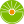 От редакции «Бизнес-Инфо»Положение о портале рейтинговой оценки утверждено постановлением Совета Министров Республики Беларусь от 13.11.2019 № 765.